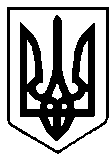   УКРАЇНАРІВНЕНСЬКА  ОБЛАСТЬм.ВАРАШР О З П О Р Я Д Ж Е Н Н Яміського голови01 квітня 2021 року							№ 88-рПро   cтворення постійно діючої комісії зі списання майна, що є комунальною власністю Вараської міської територіальної громади та перебуває на балансі виконавчого комітету Вараської міської ради, шляхом безоплатної передачі  	Враховуючи абзац три розділу III рішення Вараської міської ради від 15.12.2020  №59 «Про затвердження Положення про порядок списання майна, що є комунальною власністю Вараської міської територіальної громади», відповідно до Закону України від 16.07.1999  №996-XIV «Про бухгалтерський облік та  фінансову звітність в Україні», постанови Кабінету Міністрів України від 08.11.2007 №1314 «Про затвердження Порядку відчуження об’єктів державної власності», керуючись пунктом 20 частини четвертої статті 42 Закону України «Про місцеве самоврядування в Україні»:1. Створити постійно діючу комісію зі списання майна, що є комунальною власністю Вараської міської територіальної громади  та перебуває на балансі виконавчого комітету Вараської міської ради, шляхом безоплатної передачі на підставі прийнятих  рішень Вараської міської ради у складі згідно з додатком (додається).2. Визнати таким, що втратило чинність, розпорядження міського голови від  04.12.2020 № 282-р «Про створення постійно діючої комісії зі списання майна, що є комунальною власністю Вараської  міської територіальної громади  та перебуває на балансі виконавчого комітету Вараської міської ради шляхом безоплатної передачі».3. Контроль за виконанням розпорядження залишаю за собою.Міський  голова						         Олександр МЕНЗУЛ                                                                                              Додаток   до розпорядження міського голови                                                                      01 квітня 2021 року № 88-р____                  СКЛАД  КОМІСІЇзі списання майна, що є комунальною власністю Вараської міської територіальної громади  та перебуває на балансі виконавчого комітету Вараської міської ради, шляхом безоплатної передачі                                                      Голова комісії:   Симонюк Павло Павлович                 -головний спеціаліст відділу                                                                              персоналу    Базелюк  Оксана Петрівна                 -начальник управління                                                                           документообігу та організаційної                                                                    роботи  Керуючий справами виконавчого комітету			                                      Сергій ДЕНЕГАВоскобойник Ігор Сергійович- заступник міського голови з  питань ко діяльності виконавчих органів радиЧлени комісії:Члени комісії:Шумра Альона Олексіївна-начальник      відділу     бухгалтерського обліку та звітності,                                                головний бухгалтер Юсин Олена Дмитрівна- головний спеціаліст  відділу  бухгалтерського обліку та звітності